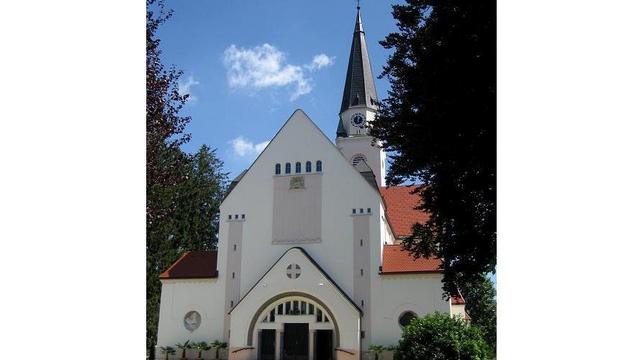 Stolna župnija Svetega Nikolaja, Murska SobotaGregorčičeva 2, Murska SobotaSEMINARSKA NALOGA7 SVETIH ZAKRAMENTOVMurska Sobota, 23.9.2012KAZALO1.	UVOD	32.	7. SVETIH ZAKRAMENTOV	43.	SVETI KRST	53.1	VODA	64.	SVETA BIRMA	74.1.	MAZILJENJE	85.	SVETA EVHARISTIJA	96.	SVETA POKORA	107.	SVETO BOLNIŠKO MAZILJENJE	117.1	OLJE	128.	SVETO MAŠNIŠKO POSVEČENJE	148.1.	POLAGANJE ROK	159.	SVETI ZAKON	169.1.	PRSTAN	1710.	ZAKLJUČEK	1811.	VIRI IN LITERATURA	1912.	KAZALO SLIK	20UVODNamen te seminarske naloge je, da predstavim 7 svetih zakramentov. V tej nalogi vam bom predstavila katere zakramente poznamo, vsebino zakramentov, vrstni red zakramentov…Pomagala si bom predvsem z knjižnimi viri, pa tudi nekaj z internetnimi viri.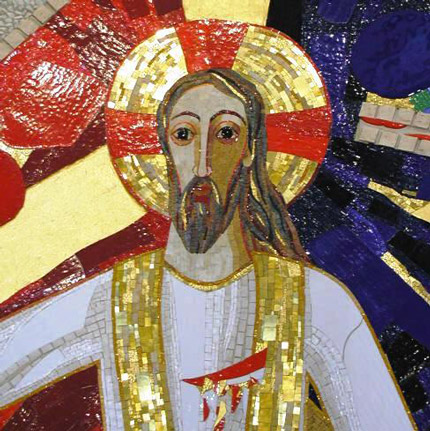 Slika 1: Vstali in poveličani Kristus(Vir slike: http://www.centroaletti.com/slo/opere/America-altro/22.htm)7. SVETIH ZAKRAMENTOVV zakramentih se srečujemo z vstalim Kristusom, ki je navzoč med nami. Po njih nas Jezus spremlja v vseh trenutkih življenja od rojstva do smrti. Imamo sedem svetih zakramentov:Sveti krst je prvi zakrament, ker po njem postanemo božji otroci in člani velike družine – Cerkve.Sveta birma nam podeljuje Svetega Duha, ki nas utrjuje k zvestobi Jezusu.Sveta evharistija je zakrament, v katerem je pod podobo kruha in vina Jezus navzoč med nami.Sveta pokora je zakrament odpuščanja grehov in sprave z Bogom in bližnjimi.Sveto bolniško maziljenje z božjo ljubeznijo poživlja bolnike in ostarele.Sveto mašniško posvečenje daje nove duhovnike božjemu ljudstvu.Sveti zakon je zveza med možem in ženo, ki jo Bog blagoslovi.SVETI KRSTPri svetem krstu postanemo člani božjega ljudstva. Obred poteka takole:Krstitelj, starši in botri krščenca pokrižajo po čelu. Križ je znamenje, s katerim nas je Jezus odrešil.Božja beseda, ki jo poslušamo, je znamenje, da je Bog med nami. Nato trikrat glasno izpovemo: verujemKrstitelj pokliče krščenca po imenu, mu trikrat oblije glavo s krstno vodo in govori: » jaz te krstim v imenu Očeta in Sina in Svetega Duha.«Krstitelj mazili krščenca s sveto krizmo. Izroči mu belo oblačilo, ki je znamenje novega, božjega življenja, in krstno svečo, ki je znamenje vstalega Kristusa.Krščenec je postal božji otrok. Odslej sme Bogu reči oče, zato skupno molimo Oče naš.Krstitelj je lahko škof, duhovnik in diakon, v sili pa lahko krsti vsak človek.Krst je prvi in najpotrebnejši zakrament. Vtisne nam neizbrisno duhovno znamenje božjega otroštva. Zato ga prejmemo le enkrat v življenju.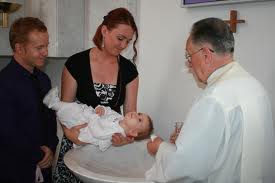 Slika 2: Sveti krst(Vir slike: http://gradiva.txt.si/slovenscina/slovenscina-za-triletne-sole/3-letnik-3letni/slovenska-knjizevnost-v-casu/012_krst_pri_savici-2/uvod-173/)       VODA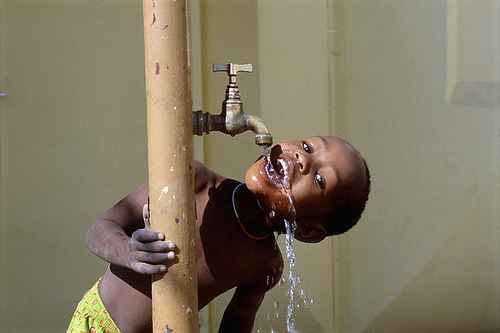 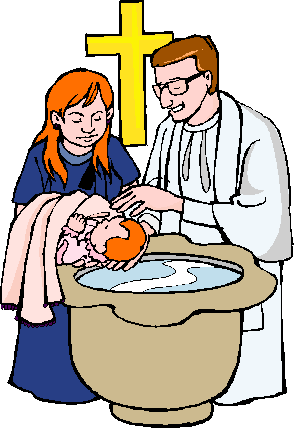  SVETA BIRMASvetega duha prejmemo že pri krstu. Sveta birma pa je potrditev in krepitev krstne milosti. Je zakrament- božje znamenje, ki nam podeli darove Svetega Duha in nas popolneje poveže s Cerkvijo. Okrepi nas za nove naloge, da bi bili z besedo in dejanjem Kristusove priče. Vtisne nam neizbrisno duhovno znamenje, pečat Svetega Duha, da smo bolj podobni Kristusu. Birmovalec je škof ali pooblaščeni duhovnik.Birmanci se na birmo dobro pripravijo in vsak si izbere botra. Botri naj birmancem pomagajo bolj krščansko živeti. Po zgledu apostolov se z devetdnevnico neposredno pripravljajo na sprejem tega zakramenta.Zakrament svete birme se navadno podeljuje med sveto mašo po besednem bogoslužju.Birmanci obnovijo krstne obljube.Birmovalec moli, naj Sveti Duh podeli birmancem svoje sedmere darove: dar modrosti, umnosti, sveta, moči, vednosti, pobožnosti in strahu božjega. Birmovalec položui birmancu roko na glavo in mu pri tem s sveto krizmu naredi križ na čelu. Pri tem govori: »sprejmi potrditev – dar Svetega Duha.«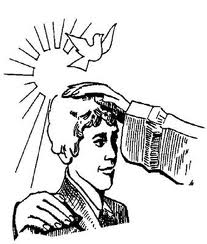 Slika 3: Birmovalec položi birmancu roko na glavo(Vir slike: http://www.zupnijalenart.si/ index.php &id=72&Itemid=84)MAZILJENJE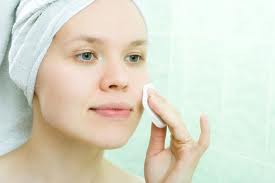 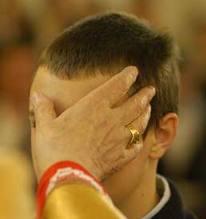 SVETA EVHARISTIJASvet evharistija je en od najpomembnejših krščanskih zakramentov. Ta zakrament poznajo vse večje krščanske cerkve:Rimskokatoliška cerkevKatoliške cerkve vzhodnega obredaPravoslavne cerkveSkoraj vse protestantske cerkve (nekatere manjše protestantske denominacije sicer poznajo obred evharistije, a ga ne štejejo za zakrament)Beseda evharistija izhaja iz grščine: evharistia in pomeni zahvala. Beseda evharistija (pa tudi obhajilo) lahko pomeni sam zakrament, lahko pa tudi kruh (hostijo) in vino, ki ju verniki prejemajo pri tem zakramentu.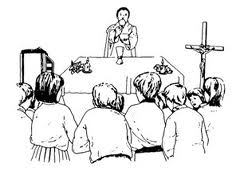 Slika 4: Sveta evharistija(Vir slike: http://www.cecilija.net/page/4/)SVETA POKORAZakrament pokore ali spovedi je vidno znamenje, da nam Bog odpušča grehe. Pri spovedi nas Bog sprejema, kakor usmiljeni oče sprejema izgubljenega sina. Na sveto spoved se pripravimo s spokornim bogoslužjem v skupini ali sami z branjem božje besede in molitvijo. Za dobro sveto spoved je potrebno: Izpraševanje vesti: Premislimo, kaj smo zagrešili od zadnje spovedi. Pogledamo, kako smo spolnjevali svoje dolžnosti do Boga, do bližnjega in do samega sebe.Kesanje: Pokesamo se svojih grehov že pred spovedjo.Trdni sklep: Poboljšati se hočemo, vztrajati v dobrem in se varovati greha.Spoved: Povemo svoje grehe, ki se jih spominjamo. Pri velikih grehih povemo tudi število. K sveti spovedi gremo večkrat na leto, zagotovo pa v velikonočnem času.Pokora: Vestno jo opravimo. Pomaga nam, da se resnično poboljšamo in iskreno spravimo z Bogo in bližnjimi.V znamenje odpuščanja duhovnik stegne roko nad spokornika. Pri tem izgovarja besedilo odveze:Jaz te odvežem tvojih grehov v imenu Očeta in Sina in Svetega Duha.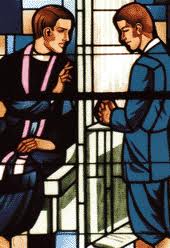 Slika 5: Sveta pokora(Vir slike: http://www.sticna.si/?viewPage=39)SVETO BOLNIŠKO MAZILJENJEJezus nam daj vzgled, kako naj skrbimo za bolne in ostarele.Za lajšanje nevarne bolezni ali starosti imamo zakrament svetega bolniškega maziljenja. To je znamenje, da bolnika ali ostarelega Bog sam, krepi z zaupanjem. Če se ne more spovedati, mu odpusti grehe in mu daje moč, da premaguje greh in strah pred smrtjo. Podari mu potrpežljivost v trpljenju in notranji mir. Vrača mu telesno zdravje, če je to v njegovo duhovno korist.Za obred pripravimo belo pogrnjeno mizo, križ, dve sveči in blagoslovljeno vodo. Duhovnik pokropi bolnika. Navzoče povabi k poslušanju božje besede in molitvi. Nato molče položi roke na bolnika.Duhovnik mazili bolnika z bolniškim oljem na čelu in dlaneh. Pri tem moli: »Po tem svetem maziljenju in svojem dobrotnem usmiljenju naj ti Gospod pomaga z milostjo Svetega Duha, odpusti naj ti grehe, te reši in milostno poživi.«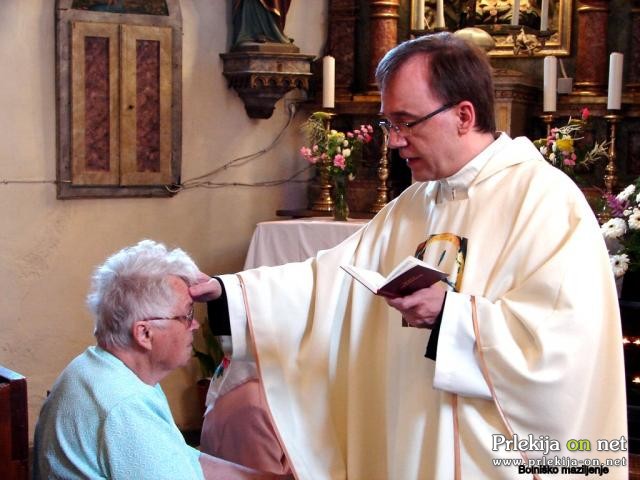 Slika 6: Sveto bolniško maziljenje(Vir slike: http://www.prlekija-on.net/lokalno/2887/srecanje-starejsih-in-bolnih-zupljanov.html)OLJE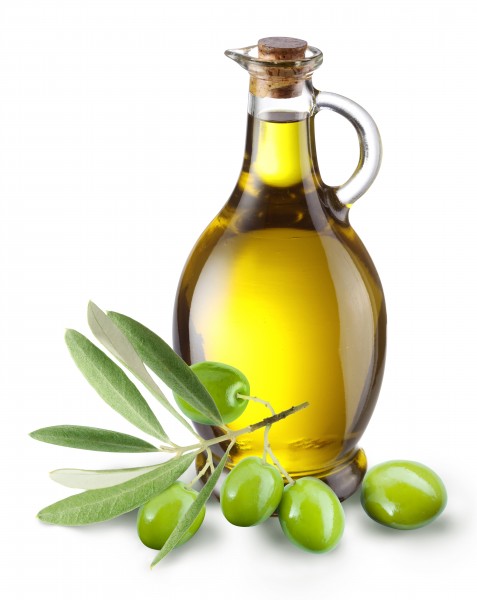 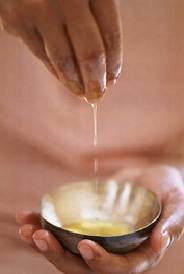 SVETO MAŠNIŠKO POSVEČENJETisti, ki ji Bog posebej pokliče v svojo službo, imajo duhovni poklic. Oznanjajo, da ima Bog rad vse ljudi in da jih je Jezus odrešil.Božje ljudstvo ima tudi posvečene duhovnike, ki so učitelji, duhovniki in pastirji po svoji službi. Da bo mogli čim bolje služiti Bogu in ljudem, se duhovniki v rimskokatoliški Cerkvi ne poročijo. Zakrament svetega mašniškega posvečenja ali svetega reda je postavil Jezus. Apostolom je naročil, naj oznanjajo evangelij in naj vsa ljudstva napravijo za njegove učence: naj jih učijo, posvečujejo in vodijo.Ta zakrament ima tri stopnje. Škofje prejmejo najvišjo stopnjo ali polnost zakramenta. Duhovniki so posvečeni za sodelavce škofov. Diakoni pa so posvečeni za strežništvo. Kakor krst in birma tako tudi sveti red vtisne neizbrisno duhovno znamenje. Morejo ga prejeti le odrasli krščeni moški, ki se nanj dobro pripravijo. Zakrament svetega mašniškega posvečenja deli škof med sveto mašo po besednem bogoslužju. Škof položi izbranemu roke na glavo. Nato moli posvetilno molitev.Novoposvečeni duhovniki ali novomašniki prejmejo štolo in mašni plašč, ki sta znamenje duhovniške službe. Škof jim s sveto krizmo mazili roke ter jim da v roke pateno s hostijo in kelih z vinom za daritev svete maše. S škofom nadaljujejo sveto mašo, pri kateri prvič somašujejo.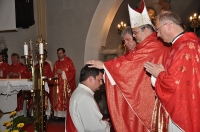 Slika 7: Sveto mašniško posvečenje(Vir slike: http://www.skofija-sobota.si/?id_novice=1873)POLAGANJE ROK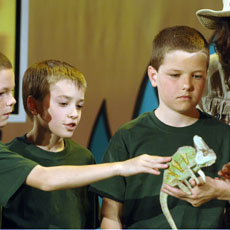 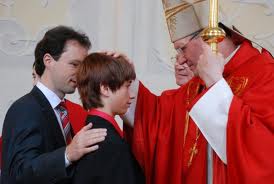 SVETI ZAKONLjubezen med možem in ženo je znamenje božje ljubezni.Cerkvena poroka ali sveti zakon ni le običaj. Sveti zakon je zakrament, ki posvečuje ljubezen med zakoncema. Zakrament svetega zakona si podelita zaročenca sama.Poročita se tako, da si obljubita medsebojno ljubezen in zvestobo. S tem si izrazita zakonsko privolitev. To storita pred duhovnikom ali diakonom in dvema pričama.Ženin reče: »Jaz, sprejmem tebe za svojo ženo in obljubim, da ti bom ostal zvest v sreči in nesreči, v bolezni in zdravju, da te bom ljubil in spoštoval vse dni svojega življenja.« isto obljubo ponovi tudi nevesta.Nato si nadeneta poročna prstana. Navzoče cerkveno občestvo ju spremlja z molitvijo. Kristjani tako začenjajo zakonsko in družinsko življenje.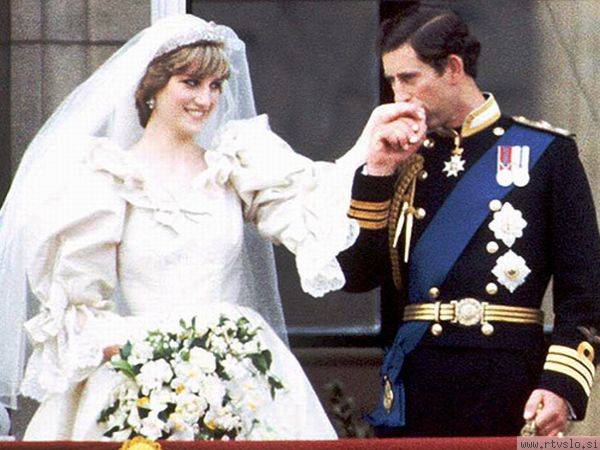 Slika 8: Sveti zakon(Vir slike: http://www.rtvslo.si/zabava/iz-sveta-znanih/svet-spet-zaluje-za-princeso/186422)PRSTAN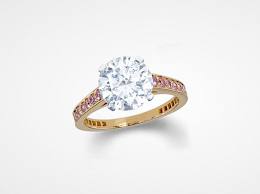 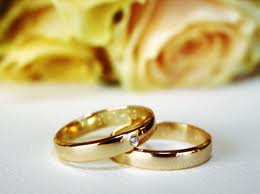 ZAKLJUČEKV seminarski nalogi sem predstavila 7 svetih zakramentov.Predstavila sem tudi posebnosti zakramentov, vsebino zakramentov, razliko med vsakdanjimi zakramenti in verskimi zakramenti.Pomagala sem si z internetnimi, predvsem pa z knjižnimi viri.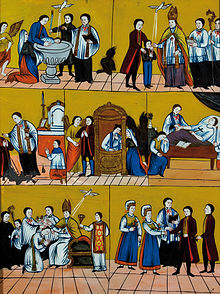 Slika 9: Sveti zakramenti(Vir slike: http://sl.wikipedia.org/wiki/Sveti_zakrament)VIRI IN LITERATURAhttp://www.sv-nikolaj.org/http://sl.wikipedia.org/wiki/Sveti_zakramentZnamenja na poti k Bogu, 2004. Celje: Moharjeva družba Celje.V življenje, 2003. Celje: Moharejva družba Celje.AMBROŽIČ, J., 2011. Pridi, Sveti Duh: priprava na sveto birmo. Celje: Moharejva družba.KAZALO SLIKSlika 1: Vstali in poveličani Kristus	3Slika 2: Sveti krst	5Slika 3: Birmovalec položi birmancu roko na glavo	7Slika 4: Sveta evharistija	9Slika 5: Sveta pokora	10Slika 6: Sveto bolniško maziljenje	11Slika 7: Sveto mašniško posvečenje	13Slika 8: Sveti zakon	15Slika 9: Sveti zakramenti	17         V VSAKDANJEM ŽIVLJENJU                       PRI KRSTUJe vir življenjaNas očiščuje Nas poživljaPomeni za Izraelce prehod iz egiptovske sužnosti v svobodno domovinoJe znamenje božjega življenjaJe znamenje očiščenja izvirnega in pred krstom storjenih grehovJe znamenje vključitve v božje ljudstvo – Cerkev, ki potuje v večno domovino - nebesaV VSAKDANJEM ŽIVLJENJUS KRIZMO (pri krstu, birmi in mašniškem posvečenju)Napravi telo bolj odporno in gibčnoBlaži bolečine in raneOhranja lepoto Daje veselje nad življenjemJe znamenje, da nas Sveti Duh posveti in utrdiJe znamenje božjega življenja, ki ga daje Sveti DuhJe znamenje, da prejemamo poslanstvo Jezusa Kristusa  (kristjan pomeni maziljenec)         V VSAKDANJEM ŽIVLJENJU     PRI BOLNIŠKEM MAZILJENJU               Je hrana, ki nas krepiJe zdravilo v bolezniGori in svetiJe znamenje nevidne milosti, ki daje moč v trpljenjuJe znamenje odpuščanja grehov in premagovanja skušnjavJe znamenje, ki krepi upanje na večni življenje         V VSAKDANJEM ŽIVLJENJU                PRI ZAKRAMENTIHJe znamenje ljubezni, npr. ko mati poboža otrokaJe znamenje pomoči bližnjemu v stiski ali bolezniJe najmočnejše znamenje podpore bližnjemu za opravljanje pomembnih nalog Je vidno znamenje božje ljubezniJe znamenje božje pomoči in odrešenja Pomeni izročitev posebne duhovne moči, ki jo daje Sveti Duh         NAVADNI               POROČNI Ima okroglo obliko, ki je znamenje neskončnostiJe okras iz dragocene kovineKot dar je znamenje povezanosti med prijateljiJe znamenje ljubezni, ki ne mineJe znamenje, kako dragocena je zvestoba med možem in ženoJe znamenje, da Bog povezuje moža in ženo